Внеклассное открытое мероприятие по математике для 6 классов«МАТЕМАТИЧЕСКИЙ ТУРНИР» Предмет: математикаКлассы: 6-ыеДата проведения: 20.02.2020гВыполнил: Степанеев Николай Владимирович, учитель математики и информатики, ГУО «Средняя школа №15 г. Мозыря имени генерала Бородунова Е.С.»Ссылка на презентацию: https://disk.yandex.by/d/yUdf9InoUFoCEwЦель: выработать навык применять знания, полученные в процессе обучения математике к решению логических и нестандартных задач.Задачи:выявление степени усвоения учащимися сведений из истории математики;расширение знаний учащихся, развитие познавательного интереса к изучению математики;воспитание стремления к непрерывному совершенствованию своих знаний;формирование коммуникативных компетентностей учащихся: взаимодействие с окружающими людьми и событиями, навыки работы в группе, владение различными социальными ролями в коллективе;формирование дружеских отношений;показать связь математики с реальной действительностью.Правила игры:Играют одновременно три команды. Каждой из команд необходимо выбрать капитана.Игра разделяется на четыре тура (один из туров – капитанский), в конце каждого тура подводятся промежуточные итоги.Один раз за игру команды могут попросить помощь у своих болельщиков.В конце игры болельщики выбирают лучшего игрока в каждой из команд.Ведущий:   Дорогие ребята, уважаемые учителя, мы начинаем наш                                «Математический турнир» [1слайд]Ведущий:   Сегодня вы увидите соревнование знатоков математики, и узнаете много нового и интересного. Разрешите представить команды из учащихся 6-ых классов.Ведущий:  Представление команд [2слайд]Ведущий: Также представляю Вам самое компетентное и уважаемое жюри.Ведущий: Тур первый – «Блиц-опрос». Я задаю несколько вопросов отдельно каждой из команд. За каждый правильный ответ команда получает 1 балл. [3 слайд]Ведущий: Вопросы команде «1»: [4 слайд]Единица с шестью нулями?Результат умножения? Прибор для измерения углов?  У семи братьев по одной сестрице. Сколько всего детей? Бежала тройка лошадей. Каждая лошадь пробежала 5 км. Сколько км пробежала тройка? В доме четыре этажа. Чем выше этаж, тем больше живет там людей. На какой этаж чаще всего ездит лифт?Ведущий: Вопросы команде «2» [5 слайд]Чему равна сумма углов треугольника? Противоположные числа – это числа, отличающиеся чем?Если числитель больше знаменателя, то дробь?Сколько будет 2+2*2?Петух, стоя на одной ноге, весит 3 кг. Сколько он весит, стоя на двух ногах? У квадратного стола отпилили один угол. Сколько теперь углов у стола?Ведущий:   Вопросы команде «3» [6 слайд]Единица с девятью нулями? Результат деления? Самое маленькое натуральное число?Яйцо всмятку варится 3 минуты. Сколько времени потребуется, чтобы сварить всмятку 5 яиц?Над рекой летели птицы: голубь, щука, две синицы, два стрижа и пять угрей. Сколько птиц летело? Сколько месяцев в году имеют 28 дней?Ведущий: Тур второй – «Математические ребусы» [7 слайд]Командам предлагается решить несколько математических ребусов. Время выполнения – 3 минуты. За каждый верно решёный ребус команда получает 2 балла. В конце тура на экране появятся все ребусы. Не решённые ребусы одной команды, могут решить дре другие. В этом случаю отгадавшая команда получит в свой актив 1 балл. Ребусы для команды «1»: [8 слайд]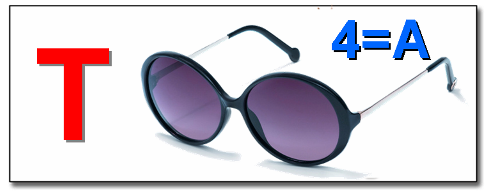 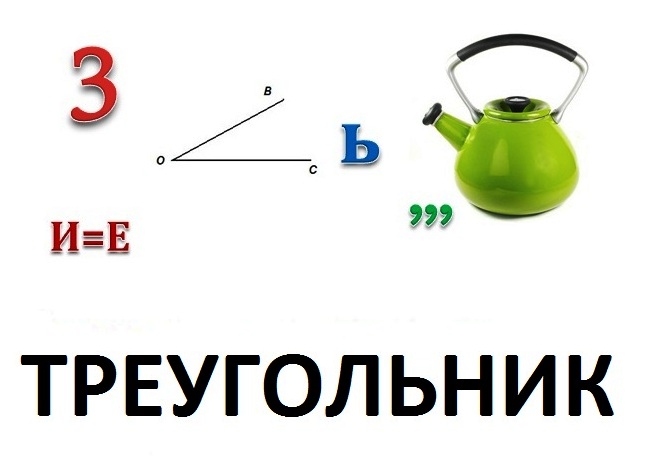     (точка)				  (треугольник)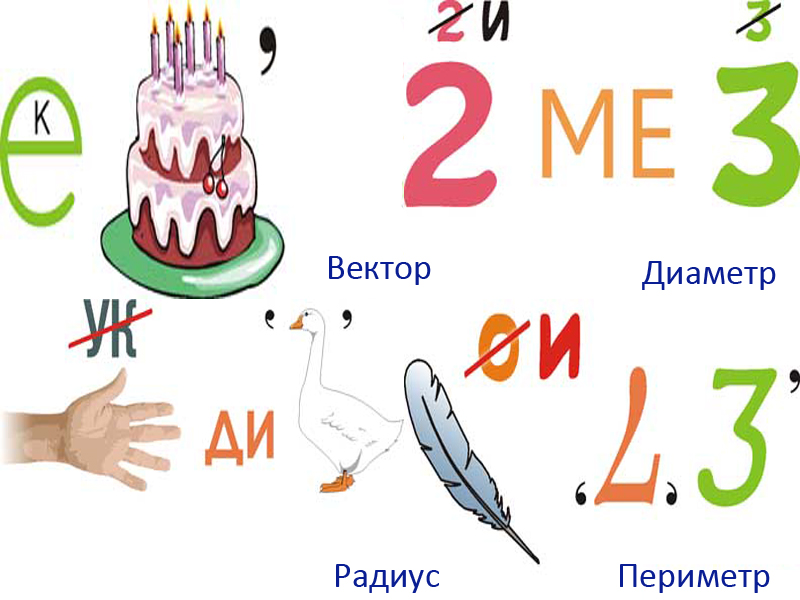 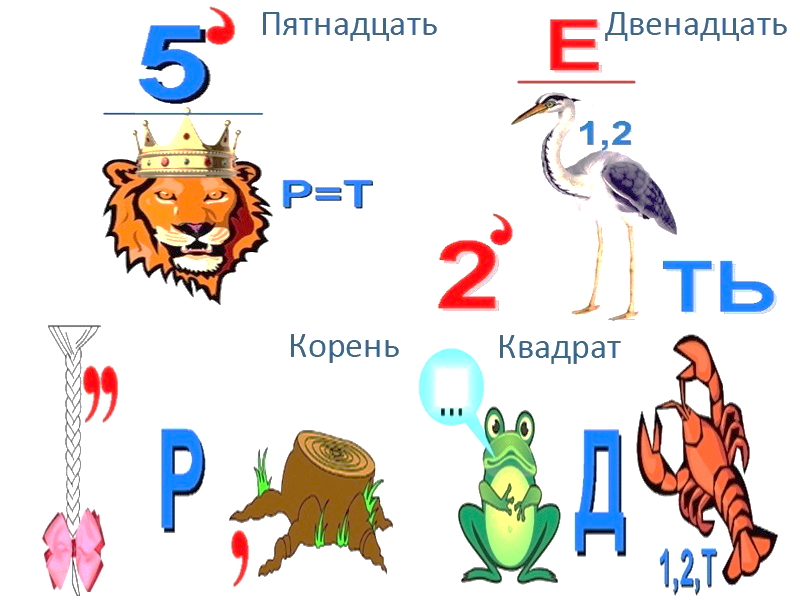 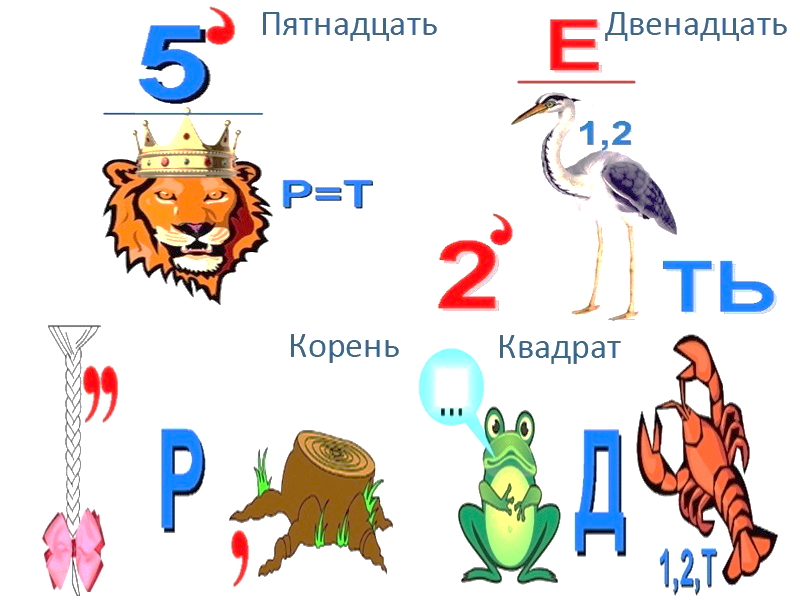 (квадрат)					(периметр)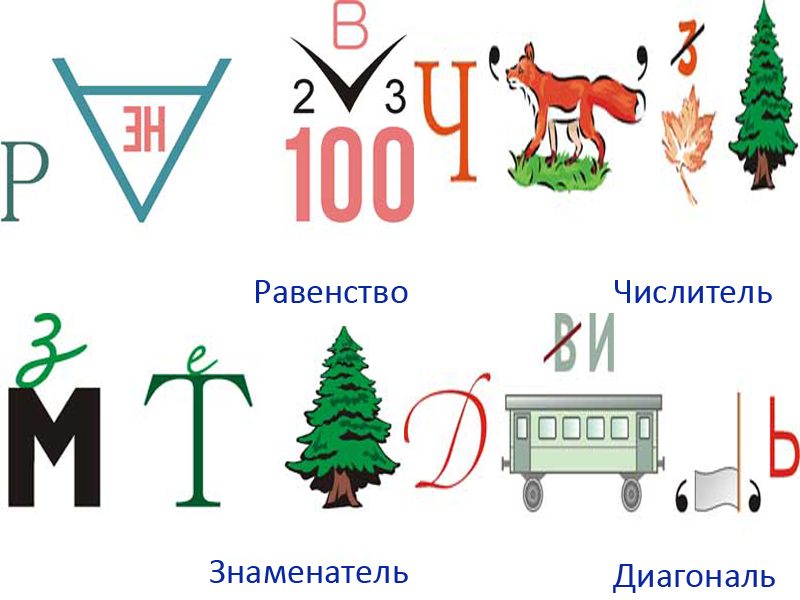 						(диагональ)Ребусы для команды «2»: [9 слайд]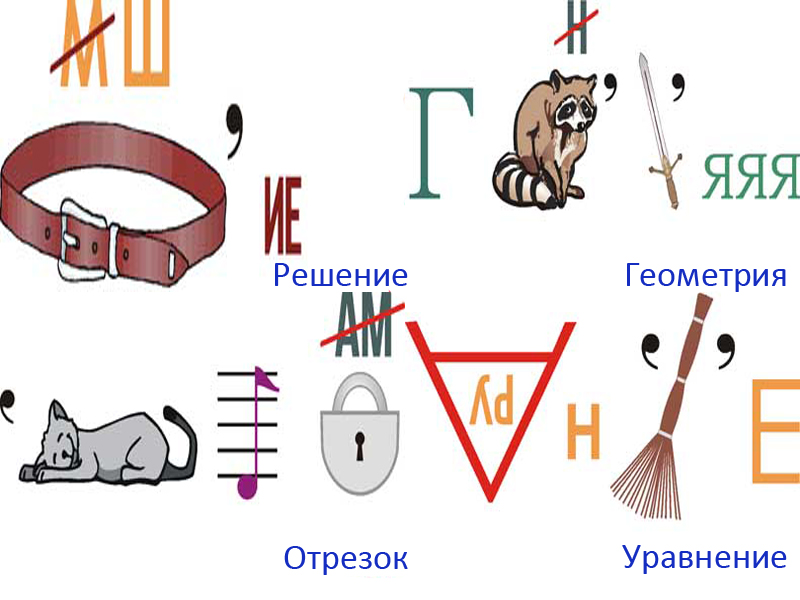 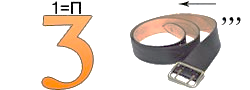 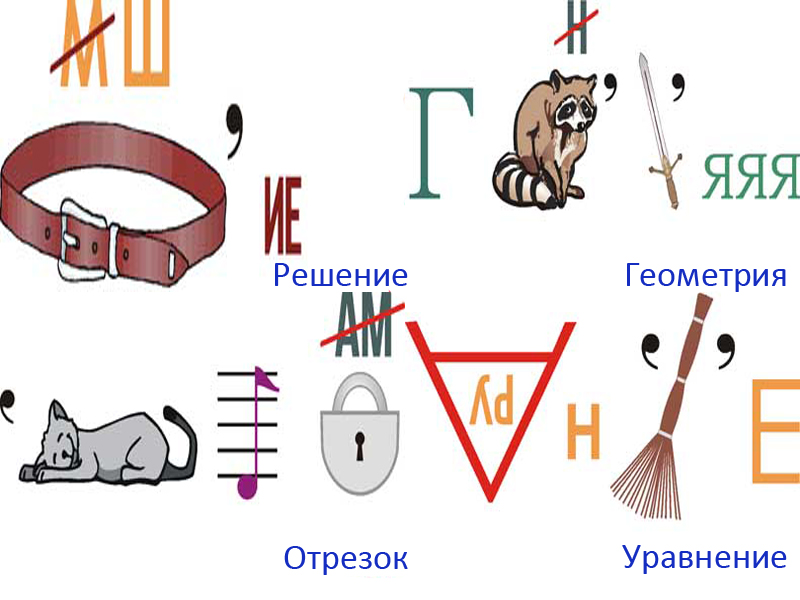 (пример)						 (решение)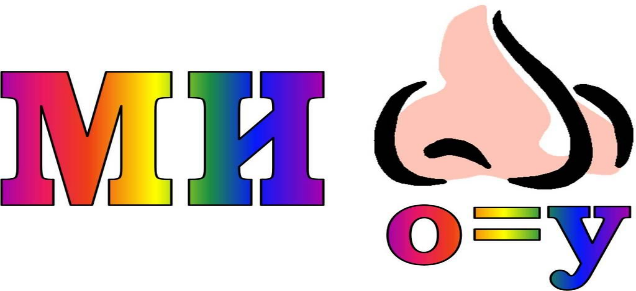 (минус) 							(уравнение)    (знаменатель)Ребусы для команды «3»: [10 слайд]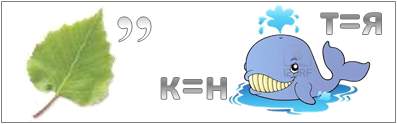 (линия)	     					 (числитель)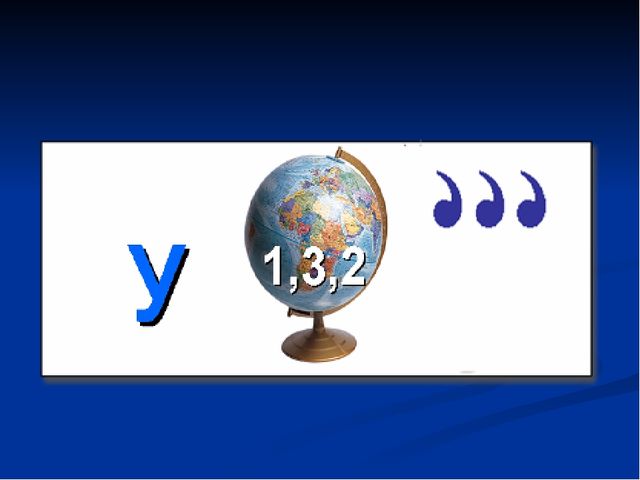 (угол)						(равенство)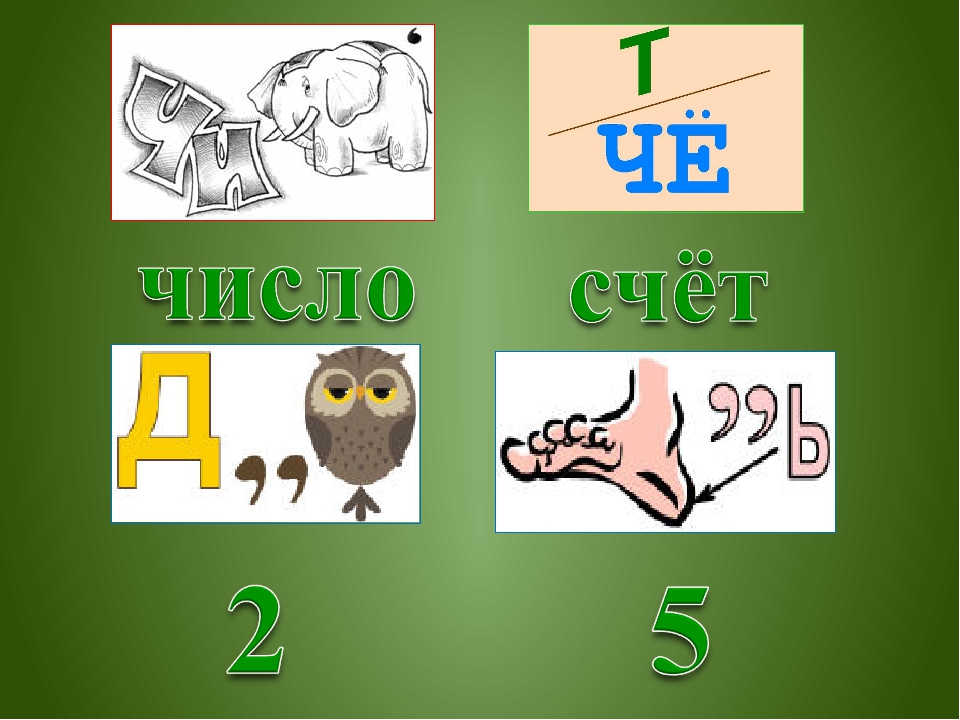 (число)Ведущий: Все ребята молодцы! Давайте подведём промежуточные итоги. Слово жюри.Ведущий 1: Тур третий – «Капитанский тур» [11 слайд]Объявляю конкурс капитанов. Каждому капитану я буду показывать карточку с рисунком.  Он должен описать его так, не называя его напрямую,  чтобы  товарищи по команде угадали, что там изображено на рисунке. За каждый правильный ответ – 2 балла. Если у команды нет правильного ответа, отвечает команда соперница и зарабатывает – 1 балл.Рисунки команде «1»,  на которых изображены   - гриб, цветок, угол, прямоугольник, карандаш. [12 слайд]Рисунки команде «2»,  на которых изображены  - кораблик, квадрат, жираф, циркуль, транспортир. [13 слайд]Рисунки команде «3»,  на которых изображены    - дерево, круг, линейка, треугольник, книга. [14 слайд]Ведущий: И последний четвёртый тур, заключительный «Угадай слово». [15 слайд] Я буду говорить 3 подсказки. Если вы угадаете слово после первой подсказки,  зарабатываете 3 балла, если после второй – 2 балла, после третьей – 1 балл.ПРИМЕР: 3апомнить их все невозможно. С помощью их решают задачи. Их полно в математическом справочнике (Формулы). [16 слайд]Задание команде «1» [17 слайд]За это снижают оценку. Отличники их не делают. На них учатся. (Ошибки). Слово-синоним строению тела (комплекция фигуры). Является одним из основных арифметических действий. Действие, обратное вычитанию (Сложение). От … мест слагаемых сумма не изменяется. Самое приятное в школе. Между уроками. (Перемены). Задание команде «2» [18 слайд]У некоторых овощей только он и есть.. Его обычно извлекают. Решение уравнения является… (Корень) У каждой задачи он должен быть в самом конце. Можно честно его искать, а можно и подогнать или подсмотреть. На каждый вопрос – есть и … (Ответ) Скидки в магазинах измеряются именно в нём. Сотая часть от целого. Пишется, как будто ноль делится на ноль. (Процент). Задание команде «3» [19 слайд]Оно есть на шкале измерительного прибора. разъединение целого числа на части. Арифметическое действие, обратное умножению.  (Деление)Мелкие свинцовые шарики, употребляемые для стрельбы из ружья. Быстрые, частые, отрывистые звуки. Например, барабанная … . Является частью от единицы. (Дробь) Все ждешь, когда же он закончится. Неприятность между переменами. Мама говорит: “Это будет тебе ...” (Урок) Ведущий: Подведём же итоги нашего турнира, снова передаю слово нашему жюри.Ведущий: Поздравляю всех ребят, принявших участие в нашем мероприятии! Удачи! До новых встреч! (Награждение)ПРИЛОЖЕНИЕ 1ПРИЛОЖЕНИЕ 2\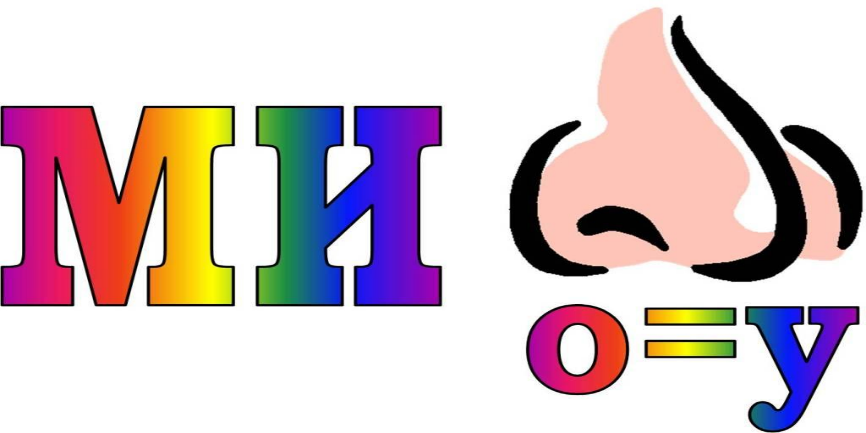 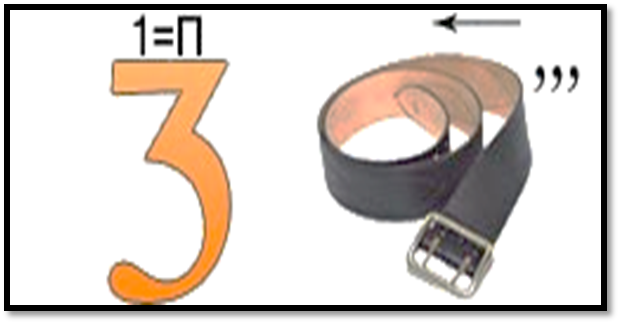 ПРИЛОЖЕНИЕ 3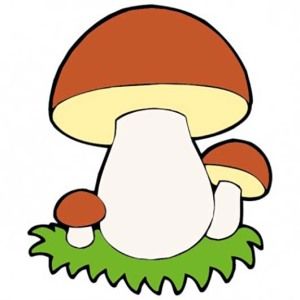 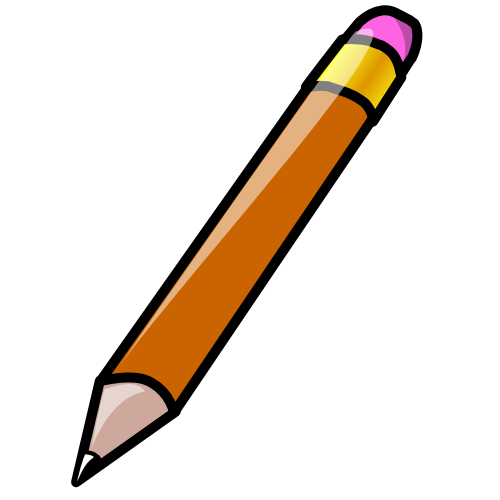 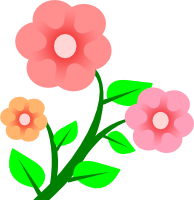 \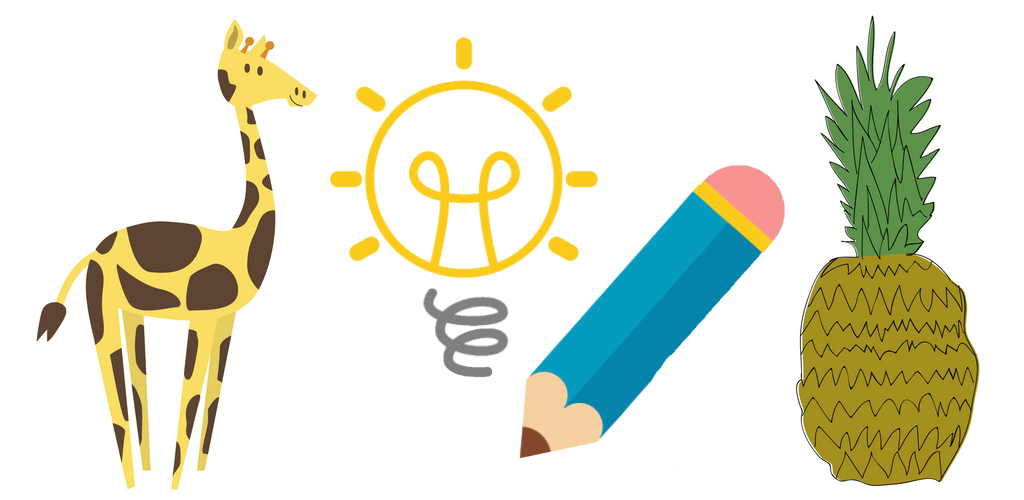 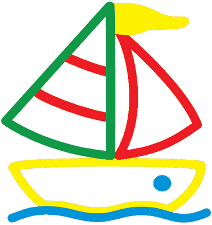 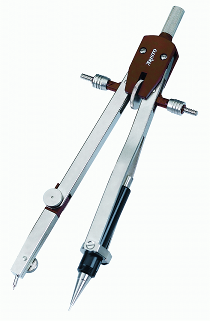 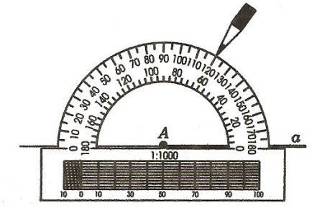 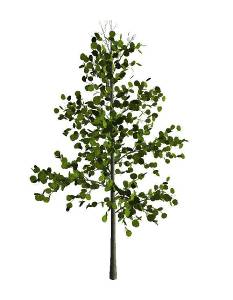 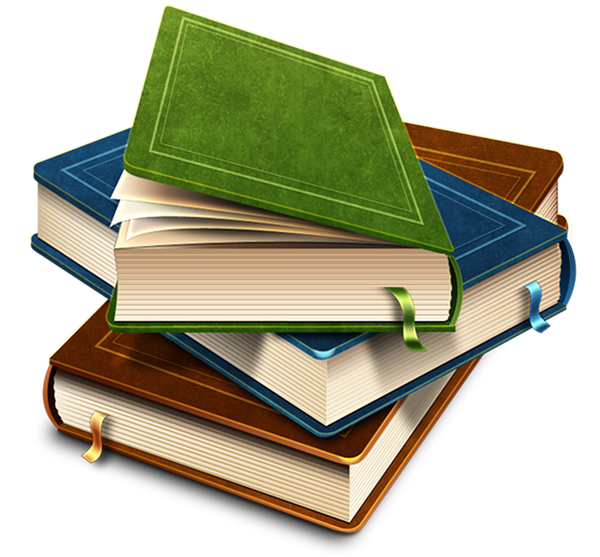 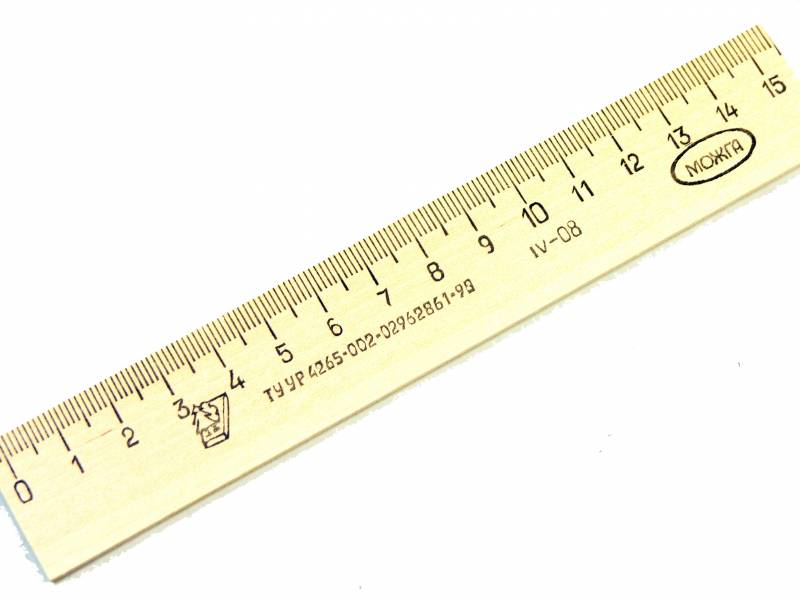 КОМАНДА №1«                    »КОМАНДА №2 «                        »КОМАНДА №3«                     »I турI турI турСУММА:СУММА:СУММА:II турII турII турСУММА:СУММА:СУММА:III турIII турIII турСУММА:СУММА:СУММА:IV турIV турIV турСУММА:СУММА:СУММА:ИТОГ:ИТОГ:ИТОГ:МЕСТОМЕСТОМЕСТО